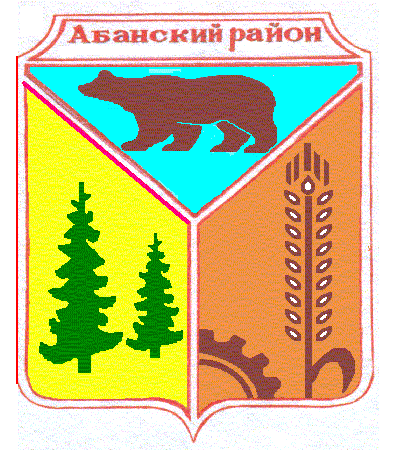 Администрация Долгомостовского сельсоветаАбанского района  Красноярского краяПОСТАНОВЛЕНИЕ16.04.2020                                    с. Долгий Мост                                     № 10-п           О создании патрульных, патрульно-маневренной                                                                                       групп на территории Долгомостовского сельсовета                                                                           Абанского муниципального района Красноярского краяВ соответствии с Федеральными законами от 21.12.1994 № 69 ФЗ « О пожарной безопасности», от 21.12.94 № 68 ФЗ « О защите населения и территорий от чрезвычайных ситуаций природного и техногенного характера», Постановлением Правительства Российской Федерации от 26.04.2012 № 390 « О противопожарном режиме»,   в целях повышения эффективности работы деятельности органов управления и сил территориальной подсистемы единой государственной системы предупреждения и ликвидации чрезвычайных ситуаций Долгомостовского сельсовета по выявлению, предупреждению и ликвидации очагов возникновения природных пожаров на ранней стадии их развития, а также проведения профилактической работы среди населения по не допущению сжигания растительности в период действия весенне-летнего, осенне-зимнего пожароопасного периода 2020 года: 1. Создать на территории Долгомостовского сельсовета патрульные, патрульно - маневренную группы, организовать их работу по недопущению возникновения загораний, своевременному их выявлению, а также принятию незамедлительных мер по их локализации в соответствии с порядком                             ( Приложение № 1) 2. Считать приоритетным направлением - патрулирование населенных пунктов, выполнение мероприятий, направленных на недопущение перехода природных пожаров на сельское поселение и объекты экономики. 3. Утвердить:3.1. Порядок организации и работы патрульных, патрульно - маневренной группы Долгомостовского сельсовета, согласно приложению № 1.3.2. Состав патрульных, патрульно - маневренной группы на территории поселения в пожароопасный период 2020 года, согласно приложению № 2. 4. Организовать: 4.1. Работу патрульных, патрульно-маневренной групп в пажароопасный период 2020 года на территории поселения.4.2. Предоставление информационных материалов в ЕДДС Абанского муниципального района.  5. Контроль за исполнением данного постановления оставляю за собой.Глава Долгомостовского сельсовета                           Н.И.ШишлянниковаПриложение № 1 к постановлению                                                                                от   16.04.2020 №10-п  	          ПОРЯДОКОрганизации и работы патрульных, патрульно-маневренной групп Долгомостовского сельсоветаПорядок разработан в целях повышения эффективности работы деятельности органов управления и сил территориальной подсистемы единой государственной системы предупреждения и ликвидации чрезвычайных ситуаций Долгомостовского сельсовета по выявлению, предупреждению и ликвидации очагов возникновения природных пожаров на ранней стадии их развития, а также проведения профилактической работы среди населения по недопущению сжигания растительности в период действия весенне-летнего пожароопасного периода 2020 года.Состав патрульной группы ( не менее 2-х человек, в каждом населенном пункте ) :Основными задачами патрульной группы являются:- патрулирование населенных пунктов по выявлению несанкционированных отжигов сухой растительности, сжиганию населением мусора на территории населенных пунктов;-идентификация и выявление возникших термических точек вблизи населенных пунктов;-передача информации в ЕДДС Абанского муниципального района о складывающейся обстановке и запрос сил и средств (при необходимости )  для тушения загораний.Состав патрульно-маневренной группы: -  не менее 3 человек, одна на населенный пункт сельского поселения   Основными задачами патрульно - маневренной группы являются: патрулирование населенных пунктов по выявлению не санкционированных отжигов сухой растительности, сжигания населением мусора на территории населенных пунктов;-проведение профилактических мероприятий среди населения о мерах пожарной безопасности;- идентификация и выявление термических точек вблизи населенных пунктов с принятием мер по их локализации и ликвидации выявленных природных загораний;- определение по возможности причины возникновения загораний; - установление (выявление) лиц, виновных в совершении административного правонарушения, с дальнейшей 	передачей информации в надзорные органы;- передача информации в ЕДДС Абанского муниципального района о складывающейся обстановке и запрос дополнительных сил и средств (при необходимости) для тушения загораний.Патрульно - маневренная группа оснащается, администрацией сельского поселения, средствами для тушения природных пожаров, доводится порядок передачи информации до главы поселения,  ЕДДС  Абанского муниципального района (о выходе на маршрут, фактах выявленных возгораниях, принятых мерах для ликвидации) для формирования ведомости учета.Перед осуществлением дежурства с группами ежедневно проводится инструктаж о мерах безопасности, действиях при осложнении оперативной обстановки, порядке обмена информацией. Инструктаж проводят глава поселения, иные ответственные лица, установленные (назначенные) нормативными документами. Ежедневно подводятся итоги работы групп, исходя из прогноза, корректируются маршруты патрулирования, определяется периодичность патрулирования, способы патрулирования  (пешим порядком или на автотранспорте).Формируются информационные материалы и предоставляются в ЕДДС Абанского муниципального района для подготовки итогового донесения                   По мере необходимости проводятся совещания рабочих групп, на которых рассматриваются проблемные вопросы и принимаются решения по их устранению.При получении сведений о нескольких термических точках, реагирование осуществляется на каждую из них, в первую очередь проверяются термические точки, расположенные в 3-х километровой зоне от сельского поселения.Выезд патрульно - маневренной группы осуществляется по решению Главы сельского поселения, не позднее 10 минут с момента получения информации о выявленной термической точке.По результатам отработки термических точек, начальник патрульно-маневренной группы проводит анализ реагирования ( с приложением актов, фотоматериалов ) и направляет материалы в ЕДДС Абанского муниципального района.Приложение № 2 к постановлению                                   	администрации от 16.04.2020 №10-п  	                                      Состав                                      патрульных, патрульно-маневренной группы                  на территории поселения в  пожароопасный период 2020года		                     ПАТРУЛЬНЫЕ ГРУППЫ	ПАТРУЛЬНО-МАНЕВРЕННАЯ ГРУППА№  п/п            Вид группы    Количество созданных групп     Численный состав групп, челКоличество закрепленной техники   1              Патрульная   2Патрульно- маневренная   № группыЗона ответственности (наименование населенных пунктов)Численный состав группы (кол-во людей)По фамильный состав группы (Ф.И.О, вид основной деятельности, сот.телефон)Техника и оснащение                            группы    1    2    1    2